Муниципальное бюджетное общеобразовательное учреждение средняя общеобразовательная школас. Киселевка Ульчского муниципального района Хабаровского края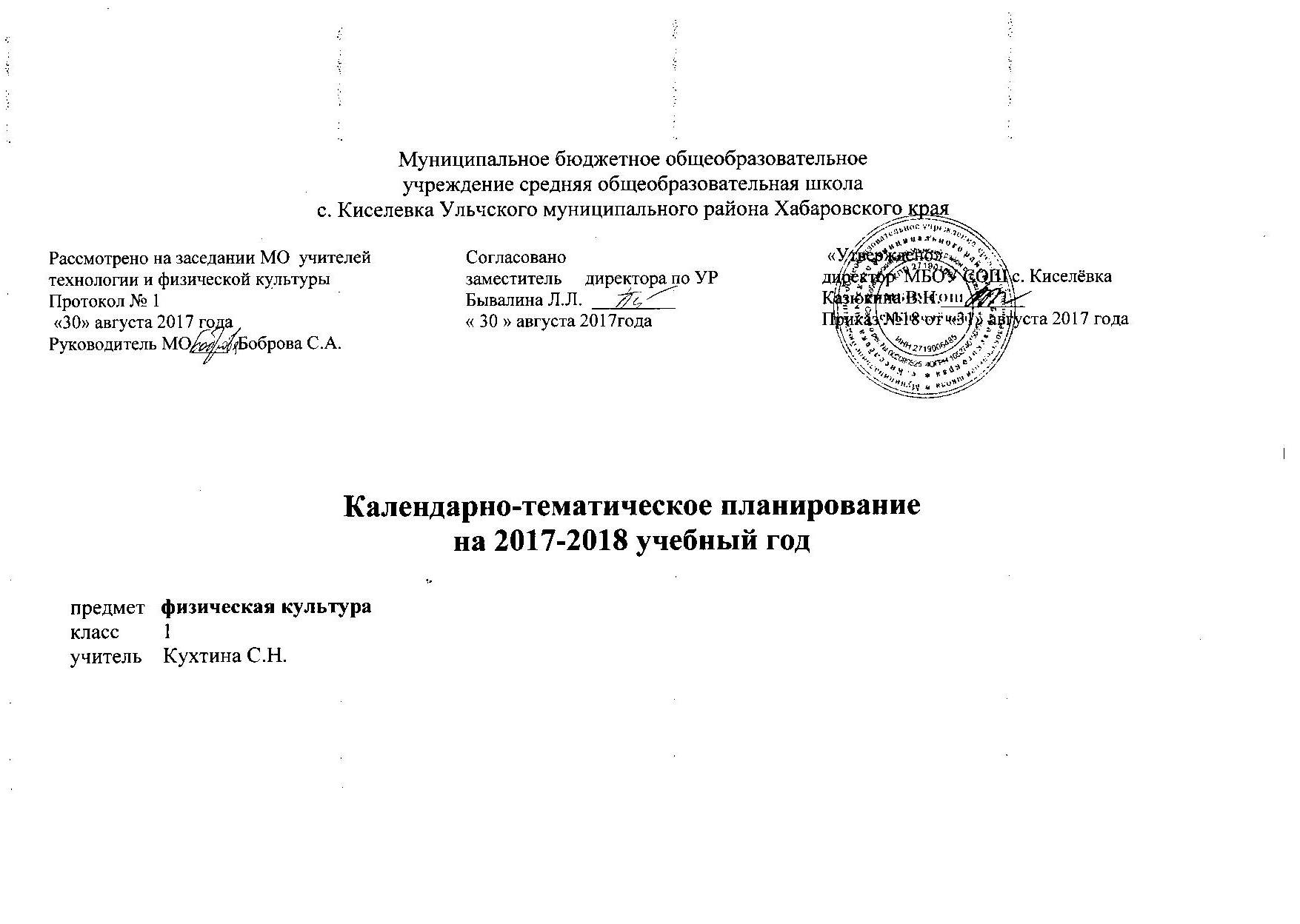 Рабочая программа по технологии для 7 классана 2017 – 2018 учебный год.Учитель технологии Боброва  С. А.с. Киселевка 2017 год.ПОЯСНИТЕЛЬНАЯ ЗАПИСКАНастоящая рабочая программа по технологии для средней общеобразовательной школы для 5 класса составлена на основе: Федерального государственного образовательного стандарта основного общего образования, утвержденного приказом Минобразования России от 17 декабря 2010 года № 1897 Об утверждении федерального государственного образовательного стандарта основного общего образования.Рабочая программа разработана на основе примерной программы по учебным предметам. Технология» - 5-8(9) классы / Н.В.Синица, П.С.Самородский, В.Д.Симоненко. – М.: Вентана Граф, 2015. – 112 с. (Стандарты второго поколения). Технология  : 7 класс: учебник для учащихся общеобразовательных организаций Н.В. Синица, В.Д. Симоненко, П.С.Самородский.3-изд., перераб. – М.: Вентана–Граф, 2017. - 208с.: ил. Формирование универсальных учебных действий в основной школе: от действия к мысли. Система заданий: пособие для учителя / Под ред. А.Г. Асмолова. М.: Просвещение, 2013. ПЛАНИРУЕМЫЕ РЕЗУЛЬТАТЫ ОСВОЕНИЯ ПРОГРАММЫ.ЛИЧНОСТНЫЕ: 1. Формирование познавательных интересов и активности при изучении направления «Технологии ведение дома» 2. Развитие трудолюбия и ответственности за качество своей деятельности 3. Овладение установками, нормами и правилами организации труда 4. Осознание необходимости общественно-полезного труда 5. Формирование бережного отношения к природным и хозяйственным ресурсам6. Овладение навыками, установками, нормами и правилами НОТ  ПРЕДМЕТНЫЕ: 1. Овладение необходимыми в повседневной жизни базовыми приемами ручного и механизированного труда с использованием распространенных инструментов и механизмов, способами управления отдельными видами распространенной в быту техники 2. Умение применять в практической деятельности знаний, полученных при изучении основных наук 3. Формирование знаний алгоритмизации планирования процессов познавательно-трудовой деятельности 4. Использование дополнительной информации при проектировании и создании объектов труда 5. Соблюдение норм и правил культуры труда в соответствии с технологической культурой.  6. Согласование и координация совместной познавательно-трудовой деятельности с другими участниками ОП.  МЕТАПРЕДМЕТНЫЕ: Регулятивные1. Планирование технологического процесса 2.  Подбор материалов, инструментов и оборудования с учетом характера объекта труда и технологической последовательности 3.  Соблюдение норм и правил безопасности, правил санитарии и гигиены     4.  Контроль промежуточного и конечного результата труда для выявления допущенных ошибок в процессе труда при изучении учебных разделов 5. Оценивание своей способности и готовности к труду 6.  Осознание ответственности за качество результатов труда 7.  Наличие экологической культуры при обосновании выбора объектов труда и выполнении работ      8.  Стремление к экономичности и бережливости в расходовании времени, материалов при выполнении кулинарных и раскройных работ Познавательные 1. Рациональное использование учебной и дополнительной информации для проектирования и создания объектов труда 2.Распознавание  видов, назначения и материалов, инструментов и приспособлений, применяемых в технологических процессах при изучении разделов «Кулинария», «Создание изделий из текстильных материалов», «Художественные ремесла». 3.Владение способами НОТ, формами деятельности, соответствующими культуре труда. Коммуникативные 1. Формирование рабочей группы для выполнения проекта. 2.  Публичная презентация и защита проекта, изделия, продукта труда.      3. Разработка вариантов рекламных образцов.СОДЕРЖАНИЕ  УЧЕБНОГО  ПРЕДМЕТАРаздел «Технологии домашнего хозяйства» (4ч)Тема 1. Освещение жилого помещения (1ч)Теоретические сведения. Роль освещения в интерьере. Понятие о системе освещения жилого помещения. Естественное и искусственное освещение. Типы ламп: накаливания, люминесцентная, светодиодная, галогенная. Особенности конструкции ламп, область применения, потребляемая электроэнергия, достоинства и недостатки.                Типы светильников: потолочные висячие, настенные, настольные, напольные, встроенные, рельсовые, тросовые. Современные системы управления светом: выключатели, переключатели, диммеры. Комплексная система управления «умный дом». Типы освещения: общее, местное, направленное, декоративное, комбинированное. Профессия электрик.               Темы лабораторно-практических работ: Выполнение электронной презентации «Освещение жилого дома».Тема 2. Предметы искусства и коллекции в интерьере (2ч)Теоретические сведения. Предметы искусства и коллекции в интерьере. Оформление и размещение картин. Понятие о коллекционировании. Размещение коллекций в интерьере.Темы лабораторно-практических работ: Изготовление схемы размещения коллекции фото.Тема 3. Гигиена жилища(1ч)Теоретические сведения. Значение в жизни человека соблюдения и поддержания чистоты и порядка в жилом помещении. Виды уборки: ежедневная (сухая), ежедневная (влажная), генеральная. Их особенности и правила проведения. Современные натуральные и синтетические средства, применяемые при уходе за посудой, уборке помещений.Темы лабораторно-практических работ: Генеральная уборка кабинета технологии.Раздел «Электротехника» (4ч)Тема 1. Бытовые приборы для создания микроклимата в помещении (4ч)Теоретические сведения. Зависимость здоровья и самочувствия людей от поддержания чистоты в доме. Электрические бытовые приборы для уборки и создания микроклимата в помещении. Современный пылесос и его функции. Понятие о микроклимате. Современные технологии и технические средства создания микроклимата.Темы лабораторно-практических работ: Декоративная рамка для фотографий.Раздел «Технологии обработки конструкционных материалов» (22ч)Тема 1. Технологии ручной обработки  древесины и металлов (проволока, фольга) (8ч)Теоретические сведения. Проектирование изделий из древесины и проволоки с учетом их свойств.                Конструкторская и техническая документация, технологический процесс и точность изготовления изделий.                Заточка лезвия режущего предмета. Развод зубьев пилы.                Приемы и правила безопасной работы при заточке, правке и доводке лезвий.Шиповые соединения деревянных деталей. Соединение деталей шкантами. Шиповые клеевые соединения. Угловое соединение деталей шурупами в нагель.Правила безопасной работы ручными столярными инструментами.Темы лабораторно-практических работ: Определение плотности древесины по объёму и массе образца. Заточка лезвия ножа и настройка рубанка. Выполнение декоративно-прикладной резьбы на изделиях из древесины. Изготовление деревянного изделия с соединениями деталей: шиповыми, шкантами или шурупами в нагель.Тема2. Технологии ручной обработки металлов и искусственных материалов (4ч)Теоретические сведения. Классификация и термическая обработка сталей.Правила безопасной работы при термообработке сталей. Профессии, связанные с термической обработкой материалов. Темы лабораторно-практических работ: Распознавание видов металлов и сплавов. Исследование твердости, упругости и пластичности сталей. Обработка закаленной и незакаленной стали.Тема 3. Технологии машинной обработки металлов и искусственных материалов (4ч)Теоретические сведения.Токарно- винторезные станки и их назначение. Принцып работы станка. Настройка станка. Инструменты и приспособления. Крепление заготовки и резца. Правила безопасной работы на токарном станке. Виды и приемы работ. Чертежи деталей, вытачиваемых на токарном станке. Информация о токарных станках сЧПУ. Нарезные резьбы. Правила безопасной работы при нарезании резьбы.Темы лабораторно-практических работ: Ознакомление с устройством и принципом работы токарно- винторезного станка. Крепление заготовки и резца. Точение наружной цилиндрической поверхности заготовки. Точение детали по чертежу и технологической карте с соблюдением правил безопасности. Контроль размеров детали. Вытачивание стержня и нарезание резьбы.Тема 4.  Технологии художественно-прикладной обработки материалов (6ч)Теоретические сведения. Виды и приемы выполнения декоративной резьбы на изделиях из древесины. Виды природных и искусственных материалов и их свойства для художественно-прикладных работ. Правила безопасного труда при выполнении художественно-прикладных работ. Профессии, связанные с художественной обработкой изделий из древесины.                Тиснение на фольге. Инструменты для тиснения на фольге.                Правила безопасного труда при выполнении художественно-прикладных работ. Профессии, связанные с художественной обработкой металлов.Темы лабораторно-практических работ: Создание декоративно-прикладного изделия из металла. Поисковый этап проекта. Разработка технической и технологической документации. Подбор материалов и инструментов. Изготовление изделия. Подсчет затрат. Контроль качества изделия. Разработка технической и технологической документации.Раздел «Создание изделий из текстильных материалов» (22ч)Тема 1. Свойства текстильных материалов (2ч)Теоретические сведения. Натуральные волокна животного происхождения. Способы их получения. Виды и свойства шерстяных и шелковых тканей. Признаки определения вида тканей по сырьевому составу. Сравнительная характеристика свойств тканей из различных волокон.Темы лабораторно-практических работ: Определение сырьевого состава тканей и изучение их свойств.Тема 2. Конструирование швейных изделий (2ч)Теоретические сведения. Понятие о поясной одежде. Виды поясной одежды. Конструкции юбок. Снятие мерок для изготовления поясной одежды. Построение чертежа для основы прямой юбки.Темы лабораторно-практических работ: Изготовление выкроек для образца ручных и машинных работ. Снятие мерок и построение чертежа прямой юбки в натуральную величину.Тема 3. Моделирование одежды (2ч)Теоретические сведения. Приемы моделирования поясной одежды. Моделирование юбки с расширением книзу. Моделирование юбки со складками. Подготовка выкройки к раскрою. Получение выкройки швейных изделий из пакета готовых выкроек, из журналов мод, с СД – диска или из Интернета.Темы лабораторно-практических работ: Моделирование юбки. Получение выкройки швейного изделия из журнала мод. Подготовка выкройки проектного изделия к раскрою.Тема 4. Швейная машина (2ч)Теоретические сведения. Приспособления к швейной машине для потайного подшивания, обметывания петель, пришивания пуговицы, притачивания потайной застежки- молнии и окантовывания среза бейкой.Темы лабораторно-практических работ: Изготовление образцов косой бейки, состоящей из двух частей; окантовочного шва: подшивания потайным швом, обметывания петли, пришивания пуговицы, окантовывания среза бейкой с помощью приспособлений к швейной машине.Тема 5. Технология изготовления ручных и машинных швов (8ч)Теоретические сведения. Технология изготовления поясного швейного изделия. Правила безопасной работы ножницами, булавками, утюгом .Основные операции при ручных работах: подшивание  прямыми, косыми и крестообразными стежками. Основные машинные операции: подшивание потайным швом с помощью лапки для потайного подшивания; стачивание косых беек; окантовывание среза бейкой. Классификация машинных швов: краевой окантовочный с закрытыми срезами и с открытым срезом.Темы лабораторно-практических работ:  Раскрой проектного изделия. Изготовление образцов ручных и машинных работ. Обработка среднего шва юбки с застежкой- молнией. Обработка складок. Подготовка и проведение примерки поясного изделия. обработка юбки после примерки: вытачек и боковых срезов, верхнего среза прямым притачным поясом, нижнего среза. Выполнение прорезной петли и пришивание пуговицы. Чистка изделия и окончательная влажно- тепловая обработка.Тема 6. Художественные ремесла (6ч)Теоретические сведения. Отделка швейных изделий вышивкой. Материалы и оборудование для вышивки. Приемы закрепления ткани и ниток к вышивке. Приемы закрепления ниток на ткани. Технология выполнения прямых, косых, петельных, петлеобразных,  крестообразных ручных стежков.                Материалы и оборудование для вышивки атласными лентами. Закрепление ленты в игле. Швы, используемые в вышивке лентами. Оформление готовой работы. Профессия вышивальщица.Темы лабораторно-практических работ: Выполнение образцов швов прямыми, петлеобразными, петельными и косыми стежками. Выполнение образца вышивки лентами.Раздел «Кулинария» (10ч)Тема 1. Блюда из молока и молочных продуктов (2ч)Теоретические сведения. Значение молока в питании человека. Натуральное (цельное) молоко. Ассортимент молочных продуктов. Условия и сроки хранения молока, кисломолочных продуктов. Технология приготовления блюд из молока и кисломолочных продуктов. Требования к качеству готовых блюд.Темы лабораторно-практических работ: Приготовление блюд из творога. Сравнительный анализ коровьего и козьего молока.Тема 2. Мучные изделия (4ч)Теоретические сведения. Понятие «мучные изделия». Инструменты и приспособления. Продукты для приготовления мучных изделий. Технология приготовления пресного, бисквитного, слоеного, песочного теста и выпечки мучных изделий.Темы лабораторно-практических работ:Приготовление тонких блинчиков. Исследование качества муки. Анализ домашней выпечки.Тема 3. Сладкие блюда (2ч)Теоретические сведения. Виды сладких блюд и напитков: компоты, кисели, желе, муссы, суфле. Их значение в питании человека. Рецептура, технология приготовления и подача к столу.Темы лабораторно-практических работ: приготовление сладких блюд. Приготовление желе.Тема 4. Сервировка сладкого стола (2ч)Теоретические сведения. Сервировка сладкого стола. Набор столового белья, приборов, посуды. Подача кондитерских изделий и сладких блюд.Темы лабораторно-практических работ: Сервировка сладкого стола. Составление букета из конфет и печенья.Раздел «Технологии творческой и опытнической деятельности» (10ч)Тема 1. Исследовательская и созидательная деятельность (10ч)Теоретические сведения. Цель и задачи проектной деятельности в 7 классе. Составные части годового творческого проекта семиклассников.Практические работы.Творческий проект по разделу ««Технологии домашнего хозяйства».Творческий проект по разделу «Кулинария».Творческий проект по разделу «Создание изделий из текстильных материалов».Творческий проект по разделу «Технологии обработки конструкционных материалов».Составление портфолио и разработка электронной презентации.Презентация и защита творческого проекта.Варианты творческих проектов:  «Декоративная рамка для фотографий», «Оформление выставки творческих работ», «Умный дом», «Кухонная доска», «Модель», «Летняя сумка с вышивкой», «Приготовление сладкого стола» и др.Отличительной особенностью данной программы является то, что процесс изготовления любого изделия здесь начинается с выполнения эскизов, зарисовок лучших образцов, составления вариантов композиций. Здесь же учащиеся знакомятся с экономическими требованиями: рациональным расходованием материалов утилизацией отходов. Широкий набор видов деятельности и материалов для работы позволяет не только расширить политехнический кругозор учащихся, но и помогает каждому обучаемому раскрыть свои индивидуальные способности, найти свой материал, свою технику, что, безусловно, окажет благотворное влияние на дальнейшее обучение, будет способствовать осознанному выбору профессии. По окончании курса технологии учащиеся овладевают безопасными приемами труда с инструментами, машинами, электробытовыми приборами, специальными и общетехническими знаниями и умениями в области технологии обработки пищевых   продуктов, текстильных материалов, изготовления и художественного оформления швейных изделий, ведения домашнего хозяйства, знакомятся с основными профессиями пищевой и легкой промышленности. В процессе выполнения программы «Технология» осуществляется развитие технического и художественного мышления, творческих способностей личности, формируются экологическое мировоззрение, навыки делового бесконфликтного общения. ТЕМАТИЧЕСКОЕ ПЛАНИРОВАНИЕМуниципальное бюджетное общеобразовательное учреждение средняя общеобразовательная школас. Киселевка Ульчского муниципального района Хабаровского краяКалендарно – тематическое планирование по технологиидля 7 класса на 2017 – 2018 учебный год.Тематическое планирование составленоучителем технологии Бобровой С.А.
                                                            с. Киселевка 2017 годРазвернутое тематическое планирование7 классПри устной проверке.Оценка «5» ставится, если учащийся:полностью усвоил учебный материал;умеет изложить учебный материал своими словами;самостоятельно подтверждает ответ конкретными примерами;правильно и обстоятельно отвечает на дополнительные вопросы учителя.Оценка «4» ставится, если учащийся:в основном усвоил учебный материал;допускает незначительные ошибки при его изложении своими словами;подтверждает ответ конкретными примерами;правильно отвечает на дополнительные вопросы учителя.Оценка «3» ставится, если учащийся:не усвоил существенную часть учебного материала;допускает значительные ошибки при его изложении своими словами;затрудняется подтвердить ответ конкретными примерами;слабо отвечает на дополнительные вопросы учителя.Оценка «2» ставится, если учащийся:почти не усвоил учебный материал;не может изложить учебный материал своими словами;не может подтвердить ответ конкретными примерами;не отвечает на большую часть дополнительных вопросов учителя.Оценка «1» ставится, если учащийся:полностью не усвоил учебный материал;не может изложить учебный материал своими словами;не может ответить на дополнительные вопросы учителя.При выполнении практических работ.Оценка «5» ставится, если учащийся:творчески планирует выполнение работы;самостоятельно и полностью использует знания программного материала;правильно и аккуратно выполняет задания;умеет пользоваться справочной литературой, наглядными пособиями, машинами, приспособлениями и другими средствами.Оценка «4» ставится, если учащийся:правильно планирует выполнение работы;самостоятельно и полностью использует знания программного материала;в основном правильно и аккуратно выполняет задания;умеет пользоваться справочной литературой, наглядными пособиями, машинами, приспособлениями и другими средствами.Оценка «3» ставится, если учащийся:допускает ошибки при планировании выполнения работы;не может самостоятельно использовать значительную часть знаний программного материала;допускает ошибки и не аккуратно выполняет задания;затрудняется самостоятельно пользоваться справочной литературой, наглядными пособиями, машинами, приспособлениями и другими средствами.Оценка «2» ставится, если учащийся:не может правильно спланировать выполнение работы;не может использовать знаний программного материала;допускает грубые ошибки и не аккуратно выполняет задания;не может самостоятельно пользоваться справочной литературой, наглядными пособиями, машинами, приспособлениями и другими средствами.Оценка «1» ставится, если учащийся:не может спланировать выполнение работы;не может использовать знаний программного материала;отказывается выполнять задания.При выполнении тестов, контрольных работОценка «5» ставится, если учащийся: выполнил 90 - 100 % работыОценка «4» ставится, если учащийся: выполнил 70 - 89 % работыОценка «3» ставится, если учащийся: выполнил 30 - 69 % работыОценка «2» ставится, если учащийся: выполнил до 30 % работы№ урокаРаздел, темы программыКоличество часовКол-во часов теорет.Кол-во часов практич.Технологии домашнего хозяйства 41-2. Вводное занятие.Освещение жилого помещения 223-4Предметы искусства и коллекции в интерьере .  Гигиена жилища22Электротехника45-8Бытовые приборы для создания микроклимата в помещении 422Технологии обработки конструкционных материалов209-16Технологии ручной обработки  древесины и металлов (проволока, фольга) 85317-20Технологии ручной обработки металлов и искусственных материалов 42221-24Технологии машинной обработки металлов и искусственных материалов 42225-28Технологии художественно-прикладной обработки материалов422Создание изделий из текстильных материалов2229-30Свойства текстильных материалов 21131-32Конструирование швейных изделий 21133-34Моделирование одежды 21135-36Швейная машина 21137-44Технология изготовления ручных и машинных швов 82645-50Художественные ремесла 624Кулинария1051-52Блюда из молока и молочных продуктов 2253-56Мучные изделия4457-58Сладкие блюда 2259-60Сервировка сладкого стола 211Технологии творческой и опытнической деятельности1061-70Исследовательская и созидательная деятельность 1055Итого:704228№ урокаТема урокаКол-во часовКол-во часовТип урокаОсновные элементы содержанияПланируемые результатыПланируемые результатыПланируемые результатыПланируемые результатыДомашнее задание№ урокаТема урокаКол-во часовКол-во часовТип урокаОсновные элементы содержанияПредметные УУДМетапредметные УУДЛичностные УУДЛичностные УУДДомашнее заданиеТехнологии домашнего хозяйства (4часа)Технологии домашнего хозяйства (4часа)Технологии домашнего хозяйства (4часа)Технологии домашнего хозяйства (4часа)Технологии домашнего хозяйства (4часа)Технологии домашнего хозяйства (4часа)Технологии домашнего хозяйства (4часа)Технологии домашнего хозяйства (4часа)Технологии домашнего хозяйства (4часа)Технологии домашнего хозяйства (4часа)Технологии домашнего хозяйства (4часа)1-2Первичный инструктаж по ТБ.Освещение жилого  помещения22КУЦель и задачи изучения предмета «Технология» в 7 классе. Содержание предмета. Санитарно-гигиенические требования и правила внутреннего распорядка при работе в кабинете. Первичный инструктаж на рабочем месте.Типы ламп: лампы накаливания (галогенная лампа), люминесцентные, светодиодные. Преимущества и недостатки. Светильники : потолочные, настенные, настольные, напольные . Освещение : декоративное и  комбинированноеЗнать правила поведения  в кабинете и ТБ на рабочем  местеНаходить и представлять информацию об устройстве системы освещения жилого помещения. Знакомиться с понятием «умный дом».Пр.р.№1 «Выполнение электронной презентации «Освещение жилого дома» (работа в группах)Проявление технико- технологического и экономического мышления при организации своей деятельности(п)Организация учебного сотрудничества и совместной деятельности с учителем и сверстниками(к)Проявление познавательных интересов и творческой активности в данной областиПроявление познавательных интересов и творческой активности в данной областиУчебник стр.4-14 , параграф № 1Р.т. стр. 4-63-4Предметы искусства и коллекции в интерьереГигиена жилища.Предметы искусства и коллекции в интерьереГигиена жилища.2КУПредметы искусства, коллекции, багет, паспарту.Оформление и размещение картин. Коллекционирование.Профессия дизайнерЗначение в жизни человека соблюдения и поддержания чистоты и порядка. Виды уборки: ежедневная (сухая), еженедельная (влажная), генеральная. Их особенности и правила проведения. Современные натуральные и синтетические средства, применяемые при уходе за посудой, уборке помещения.Знать Предметы искусства и коллекции. Уметь оформлять и размещать картины. Иметь понятие  о коллекционировании  и размещении коллекций в интерьере. Знакомиться с профессией дизайнерВыполнять генеральную уборку в кабинете технологии. Находить и предъявлять информацию о пищевых веществах, способных заменить вредные   для  окружающей среды синтетические моющие средства. Изучать средства уборки помещений, имеющиеся в ближайшем магазинеПреобразовать познавательную задачу в  практическую. Контролировать и оценивать процесс и результат действий.(р) Формулировать собственное мнение и позицию.(к)Моделирование художественного оформления объекта(п).Дизайнерское конструирова-ние изделия(р)Виртуальное и натуральное моделирование (к)Учебник стр.14-21 , параграф № 2,3Р.т. стр. 7-9Электротехника (4часа)Электротехника (4часа)Электротехника (4часа)Электротехника (4часа)Электротехника (4часа)Электротехника (4часа)Электротехника (4часа)Электротехника (4часа)Электротехника (4часа)Электротехника (4часа)Электротехника (4часа)5-67-8Бытовые приборы для уборки помещения. Создание микроклимата в помещенииПример творческого проекта «Декоративная рамка для фотографий»2222КУПУЭлектрические бытовые приборыдля уборки и создания микроклимата в помещении. Современныймногофункциональный пылесос.Приборы для создания микроклимата: кондиционер, ионизатор-очиститель воздуха, озонатор.Составные части творческого проекта семиклассников.Этапы выполнения проекта: поисковый (подготовительный), технологический, заключительный (аналитический).Определение затрат на изготовление проектного изделия.Подготовка презентации, пояснительной записки текста для защиты творческого проектаИзучать санитарно- технические требования, предъявляемые к уборке помещения.  Знакомиться с примерами творческих проектов семиклассников.Определять цель и задачи проектной деятельности.Изучать этапы выполнения проекта Выполнять проект по разделу : «Интерьер жилого дома». Оформлять портфолио и пояснительную записку к творческому проекту. Подготавливать электронную презентацию творческого проекта. Составлять доклад для защиты творческого проекта. Защищать творческий проектОсознание роли техники и технологий для прогрессивно развитого общества, формирование целостного представления о техносфереОсвоение основ проектно- исследователь-ской деятельности(п) Поиск новых решений возникшей технической или организацион-ной проблемой(к)Осознанный выбор и построение дальнейших индивидуаль-ных траекторий образования на базе осознанного ориентирования в мире профессий(л)Осознанный выбор и построение дальнейших индивидуаль-ных траекторий образования на базе осознанного ориентирования в мире профессий(л)Учебник стр.22-24 , параграф №4Р.т. стр.9-10Учебник стр.24-27 , Р.т. стр. 11-13Технологии обработки конструкционных материалов (20часов)Технологии обработки конструкционных материалов (20часов)Технологии обработки конструкционных материалов (20часов)Технологии обработки конструкционных материалов (20часов)Технологии обработки конструкционных материалов (20часов)Технологии обработки конструкционных материалов (20часов)Технологии обработки конструкционных материалов (20часов)Технологии обработки конструкционных материалов (20часов)Технологии обработки конструкционных материалов (20часов)Технологии обработки конструкционных материалов (20часов)Технологии обработки конструкционных материалов (20часов)9-10Проектирование изделий из древесины с учетом ее свойств22КУСвойства древесины: физические (цвет, запах, влажность…) и механические (твердость, прочность, упругость…);Иметь представление о технической документации; определять плотность древесины  по объему и массе образцаОпределять плотность древесины по объёму и массе образца. Разрабатывать конструкторскую и технологическую документацию на проектируемое изделие с применением компьютераОвладеть способами позитивного взаимодействия со сверстниками в парах и группах; уметь объяснять ошибки при выполнении практической работы. К) уметь выполнять задание в соответствие с поставленной целью; организовывать рабочее место; понимать причины успеха/неуспеха учебной деятельности и конструктивно действовать даже в ситуациях неуспеха; уметь планировать, контролировать и оценивать учебные действия в соответствии с поставленной задачей(рпроявлять самостоятельность и личную ответственность за свои поступки на основе представлений о нравственных нормах, доброжелательность и эмоционально-нравственную отзывчивость, понимание сопереживание чувствам других людей; проявлять положительные качества личности, дисциплинированность ,трудолюбие и упорство в достижении поставленной целипроявлять самостоятельность и личную ответственность за свои поступки на основе представлений о нравственных нормах, доброжелательность и эмоционально-нравственную отзывчивость, понимание сопереживание чувствам других людей; проявлять положительные качества личности, дисциплинированность ,трудолюбие и упорство в достижении поставленной целиУчебник стр.28-37 , параграф №5Р.т. стр. 14-1711-12Заточка и настройка дереворежущих инструментов22КУСущность понятий «точило», «оселок», «стружколоматель», «заточной станок»;Иметь представление о доводке, разводке, правке пил; Выполнение заточки лезвия ножаЗаточка лезвия ножа и настройка рубанка. Выполнение декоративно-прикладной резьбы на изделиях из древесины. Изготовление деревянного изделия с соединениями деталей: шиповыми, шкантами или шурупами в нагель.Овладеть способами позитивного взаимодействия со сверстниками в парах и группах; уметь объяснять ошибки при выполнении практической работы.(кКлассификации по родовым признакам, установление аналогий, и причинно-следственных связей, построения рассуждений ,отнесения к известным понятиям.следить за систематичностью выполнения своей работы(рУчебник стр.38-45 , параграф № 6Р.т. стр. 18-1913-14Виды и приемы выполнения декоративной резьбы на изделиях из древесины22КУПравила безопасной работы; виды резьбы: плосковыемчатая,  прорезная, ажурная, накладная; виды стамесок: плоские прямые, желобчатые, стамески-клюкарзы, стамески-уголки, стамески-церазики, плоские стамески-косяки; Выполнять не сложные элементы декоративно-прикладной резьбы по деревуРазрабатывать конструкторскую и технологическую документацию на проектируемое изделие с применением компьютераОвладеть способами позитивного взаимодействия со сверстниками в парах и группах; уметь объяснять ошибки при выполнении практической работы.Учебник стр.46-55 , параграф № 7Р.т. стр. 19-2015-16Соединения деталей в изделиях из древесины22КУСоблюдение правил безопасной работы при изготовлении деревянных изделий.Шиповые соединение деревянных деталей. Сущность понятий: шип, проушина, гнездо. Знакомство с видами шиповых соединений. Выполнять разметку, выпиливание заготовок. Соединение деталей шкантами. Угловое соединение деталей шурупами в нагель.Шиповые соединения деревянных деталей. Соединение деталей шкантами. Шиповые клеевые соединения. Угловое соединение деталей шурупами в нагель.Правила безопасной работы ручными столярными инструментами.Оценка действий (р)Информационный поиск(п)Умение выражать мысли (к)Учебник стр.55-61 , параграф № 8Р.т. стр. 20-2217-18Виды сталей и их термическая обработка для изготовления металлических изделий22КУЗнакомство с видами сталей. Механическими свойствами стали . правильный выбор марки стальной углеродистой проволоки.Распознование видов металлов и сплавов.Исследование твердости, упругости и пластичности сталей. Обработка закаленной и незакаленной стали.Учебник стр.62-65 , параграф № 9Р.т. стр. 22-2319-20Устройство и принцип работы токарно- винторезного станка для вытачивания металлических деталей22КУТокарно- винторезный станок, его механизмы, передачи движения. Принципы работы станка. Правила безопасной работы при работе на счтанке.Токарно- винторезные станки и их назначение. Принцып работы станка. Настройка станка. Инструменты и приспособления. Крепление заготовки и резца. Правила безопасной работы на токарном станке. Виды и приемы работ. Чертежи деталей, вытачиваемых на токарном станке. Информация о токарных станках сЧПУ. Нарезные резьбы. Правила безопасной работы при нарезании резьбы.Овладеть способами позитивного взаимодействия со сверстниками в парах и группах; уметь объяснять ошибки при выполнении практической работы.Учебник стр.65-69 , параграф № 10Р.т. стр. 23-2521-22Вытачивание металлических деталей на токарно – винторезном станке22КУПонятие о чертеже, необходимо для вытачивания любой детали на винторезном станке. Правильная настройка и установка станка. Сравнительная характеристика накладки и настройки станка. Знакомство с разновидностями резцов. Правила безопасной работы. Выполнять резьбу на токарном станке, нарезание на стержне резьбы плашкой и резьбы в гайке метчикомСоставлять план и последовательность действий. Осуществлять поиск и выделение необходимой информации. Оказывать соотношение в сотрудничествеУчебник стр.70-75 , параграф № 11Р.т. стр. 25-2723-24Нарезание резьбы на металлических деталях22КУНарезание резьбы на крепежных деталях: болт, шпилька. Сущность понятия резьба. Виды и элементы резьбы. Выполнение технологической карты изготовления болта специального. Правила безопасной работы.Крепление заготовки и резца. Точение наружной цилиндрической поверхности заготовки. Точение детали по чертежу и технологической карте с соблюдением правил безопасности. Контроль размеров детали. Вытачивание стержня и нарезание резьбы.Овладеть способами позитивного взаимодействия со сверстниками в парах и группах; уметь объяснять ошибки при выполнении практической работы.Учебник стр.76-81 , параграф № 12Р.т. стр. 2825-26Создание декоративно- прикладных изделий из металла22КУМеталлопластика.  Теснение по фольге. Инструменты, используемые при теснении по фольге. Выполнение рисунка на фольге. Сущность процесса чеканки. Технология чеканки. Выполнение декоративного изделия из проволоки. Правила безопасной работы.Тиснение на фольге. Инструменты для тиснения на фольге.  Правила безопасного труда при выполнении художественно-прикладных работ. Профессии, связанные с художественной обработкой металлов.Составлять план и последовательность действий. Осуществлять поиск и выделение необходимой информации. Оказывать соотношение в сотрудничествеУчебник стр.71-88 , параграф № 13Р.т. стр. 29-3027-28Пример творческого проекта «Кухонная доска»22ПУСоставные части творческого проекта.Этапы выполнения проекта: поисковый (подготовительный), технологический, заключительный (аналитический).Определение затрат на изготовление проектного изделия.Подготовка презентации, пояснительной записки текста для защиты творческого проектаВыполнять проект по разделу : «Технологии обработки конструкционных материалов». Оформлять портфолио и пояснительную записку к творческому проекту. Подготавливать электронную презентацию творческого проекта. Составлять доклад для защиты творческого проекта. Защищать творческий проектОценка действий (р)Информационный поиск(п)Умение выражать мысли (к)Учебник стр.88-95 Р.т. стр. 31-42Создание изделий из текстильных материалов (22 часа)Создание изделий из текстильных материалов (22 часа)Создание изделий из текстильных материалов (22 часа)Создание изделий из текстильных материалов (22 часа)Создание изделий из текстильных материалов (22 часа)Создание изделий из текстильных материалов (22 часа)Создание изделий из текстильных материалов (22 часа)Создание изделий из текстильных материалов (22 часа)Создание изделий из текстильных материалов (22 часа)Создание изделий из текстильных материалов (22 часа)Создание изделий из текстильных материалов (22 часа)29-30Ткани из волокон животного происхождения и их свойства22КУКлассификация текстильных волокон животного происхождения. Способы их получения . виды и свойства шерстяных и шелковых тканей. Признаки определения вида ткани по сырьевому составу. Сравнительная характеристика свойств ткани из различных волокон.Составлять коллекции тканей из натуральных волокон животного происхождения . Оформлять результаты исследований . Изучать свойства шерстяных и шелковых тканей. Определять сырьевой состав тканей. Находить и представлять информацию о шелкоткачестве. Оформлять результаты исследований.Составлять план и последовательность действий. Использовать общие приемы решения задач. Формулировать собственное мнение и позициюУчебник стр.96-102 , параграф № 14Р.т. стр. 43-4431-32Конструирование поясной одежды22КУПонятие о поясной одежде. Виды поясной одежды. Конструкции юбок. Снятие мерок для изготовления поясной одежды. Построение чертежа прямой юбки.  Снимать мерки с фигуры человека и записывать результаты измерений. Рассчитывать по формулам отдельные элементы  чертежей швейных изделий. Строить чертеж прямой юбки. Находить и представлять информацию о конструктивных особенностях поясной одеждыСоставлять план и последовательность действий. Осуществлять поиск и выделение необходимой информации. Оказывать соотношение в сотрудничествеУчебник стр.103-109 , параграф № 15Р.т. стр. 44-4633-3435-36Моделирование поясной одежды.Получение выкройки швейного изделия из пакета готовых выкроек, из журнала мод или из Интернета2222КУКУПриемы моделирования поясой одежды. Моделирование юбки с расширением книзу. Моделирование юбки со складками. Подготовка выкройки к раскрою. Получение выкройки швейного изделия из пакета готовых выкроек , журнала мод, с СD- диска и ИнтернетаВыполнять эскиз проектного изделия.Изучать приемы моделирования юбки с расширением книзу. Изучать приемы моделирования юбки со складками. Моделировать проектное швейное изделие. Получать выкройку швейного изделия из журнала мод. Готовить выкройку проектного изделия к раскрою. Знакомиться с профессией художника по костюму и стилю. Находить и представлять информацию о выкройкахСоставлять план и последовательность действий. Использовать общие приемы решения задач. Формулировать собственное мнение и позициюУчебник стр.109-115 , параграф № 16Р.т. стр. 46-47Учебник стр.115-118 , параграф № 17Р.т. стр. 48-4937-38Раскрой поясной одежды и дублирование деталей пояса22КУПравила раскладки выкроек поясного изделия. Правила раскроя. Выкраивание бейки. Правила безопасной работы ножницами, булавками утюгом. Дублирование детали пояса клеевой прокладкой- корсажем.Выполнять экономную раскладку выкроек поясного изделия на ткани, обмеловку с учетом припусков на швы. Выкраивать косую бейку. Выполнять раскрой проектного изделия. Дублировать деталь пояса клеевой прокладкой корсажем. Выполнять правила безопасной работы ножницами , булавками , утюгом.Определение последовательности промежуточных целей (р)Самостоятельное выделение цели (п)Управление поведения партнера (к)Учебник стр.118-122 , параграф № 18Р.т. стр. 49-5039-4041-4243-4445-4647-48Технология ручных работ.Технология машинных работТехнология обработки среднего шва юбки с застежкой-молнией и разрезомТехнология обработки складок. ВТО при обработке складок.Подготовка и проведение примерки поясного изделия.Технология обработки юбки после примерки.2222222222КУКУКУКУКУПравила раскладки выкроек поясного изделия. Правила раскроя. Выкраивание бейки. Правила безопасной работы ножницами, булавками утюгом. Дублирование детали пояса клеевой прокладкой- корсажем. Основные операции при ручных работах,: прикрепление подогнутого края потайными стежками –подшивание. Основные машинные операции: подшивание потайным швом с помощью лапки для потайного подшивания; стачивание косых беек; окантовывание среза бейкой. Классификация машинных швов: краевой окантовочный шов с закрытым срезом и открытым срезом. Технология обработки среднего шва юбки с застежкой молнией и разрезом. Притачивание стежки – молнии и вручную и  на швейной машине. Технология обработки односторонней , встречной и бантовой складок. Подготовка и проведение примерки поясной одежды. Устранение дефектов после примерки. Последовательность обработки поясного изделия после примерки. Технология обработки выточек, боковых срезов, верхнего среза поясного изделия прямым приточным поясом . Выметывание петли и пришивание пуговицы на поясе. Обработка нижнего среза изделия. Обработка разреза в шве. Окончательная чистка и влажно-тепловая обработка изделия    -Выполнять экономную раскладку выкроек поясного изделия на ткани, обмеловку с учетом припусков на швы. Выкраивать косую бейку. Выполнять раскрой проектного изделия. Дублировать деталь пояса клеевой прокладкой корсажем. Выполнять правила безопасной работы ножницами , булавками , утюгом. Изготовлять образцы ручных работ : подшивание прямыми , потайными, косыми и крестообразными стежками. Выполнять подшивание потайным швом  с помощью лапки потайного подшивания. Стачивать косую бейку. Изготовлять образцы машинных швов: краевого, окантовочного с закрытым срезом и с открытым срезом. Обрабатывать средний шов юбки с застежкой молнией на проектном изделии. Обрабатывать одностороннюю встречную или бантовую складку на проектном изделии или образцах.Выполнять подготовку проектного изделия к примерке. Проводить примерку проектного изделия. Устранять дефекты после примерки.Обрабатывать проектное изделие по индивидуальному плану. Осуществлять самоконтроль и оценку качества готового изделия, анализировать ошибки. Находить и представлять  информацию о промышленном оборудовании для влажно – тепловой обработки изделия.  Определение последовательности промежуточных целей (р)Самостоятельное выделение цели (п)Управление поведения партнера (к)Результат и уровень усвоения знаний. (р)Смысловое чтение (п)Умение вести диалог (к)Определение последовательности в работе.(р) Результат и уровень усвоения знаний. (р) Смысловое чтение (п)Умение вести диалог (к)Оценка действий (р)Информационный поиск(п)Умение выражать мысли (к)Учебник стр.122-124 , параграф № 19Р.т. стр. 51Учебник стр.125-130 , параграф № 20Р.т. стр. 52-53Учебник стр.131-133 , параграф № 21Р.т. стр.53-54Учебник стр.133-137 , параграф № 22Р.т. стр. 54-55Учебник стр.137-144 , параграф № 23-24Р.т. стр. 55-5749-50Отделка швейных изделий вышивкой.Вышивание лентами22КУМатериалы и оборудование для вышивки атласными лентами. Швы, используемые при вышивке лентами. Стирка и оформление готовой работы. Профессия вышивальщица.Находить и представлять информацию об истории лицевого шитья, истории вышивки лентами в России и за рубежом.Оценка действий (р)Информацион-ный поиск(п)Умение выражать мысли (к)Учебник стр.144-159 , параграф № 25-26Р.т. стр. 57-5851-52Пример творческого проекта «Аксессуар для летнего отдыха»22ПУСоставные части творческого проекта .Этапы выполнения проекта: поисковый (подготовительный), технологический, заключительный (аналитический).Определение затрат на изготовление проектного изделия  .Испытания проектных изделий.Подготовка презентации, пояснительной записки доклада для защиты творческого проектаОпределять цель и задачи проектной деятельности.Изучать этапы выполнения проекта  Выполнять проект по разделу: «Создание швейных изделий»Оформлять пояснительную записку к творческому проекту. Подготавливать электронную презентацию творческого проекта. Составлять доклад для защиты творческого проекта. Защищать творческий проект.   Сочетание образного и логического мышления в проектной деятельности(п) Самостоятельное определение цели своего обучения, формулировка для себя новых задач в учебе и познавательной деятельности(р) Формирование коммуникативной  компетентности в общении и сотрудничестве со сверстниками(кСочетание образного и логического мышления в проектной деятельности(п) Самостоятельное определение цели своего обучения, формулировка для себя новых задач в учебе и познавательной деятельности(р) Формирование коммуникативной  компетентности в общении и сотрудничестве со сверстниками(кУчебник стр.159-164Р.т. стр. 59-63Кулинария(10 часов)Кулинария(10 часов)Кулинария(10 часов)Кулинария(10 часов)Кулинария(10 часов)Кулинария(10 часов)Кулинария(10 часов)Кулинария(10 часов)Кулинария(10 часов)Кулинария(10 часов)Кулинария(10 часов)53-54Вводный инструктаж по ТБ.Блюда из молока и молочных продуктов22КУЗначение молока и кисломолочных продуктов в питании человека. Натуральное (цельное) молоко. Молочные продукты. Молочные консервы. Кисломолочные продукты. Сыр. Методы определения качества молока и   продуктов. Посуда для приготовления блюд из молока и кисломолочных продуктов.  Подача готовых блюд. Технология приготовления творога в домашних условиях. Технология приготовления блюд из кисломолочных продуктов. Молочные супы и каши: технология приготовления и требования к качеству.. Профессия мастер производства молочной продукции.Определять качество молока и молочных продуктов органолептическими методами. Определять срок годности кисломолочных продуктов  Подбирать инструменты и приспособления для приготовления блюд из молока и кисломолочных продуктов. Планировать последовательность технологических операций  по приготовлению блюд.  . Контроль в форме сравнения (р)Инициатива, поиск (к)Самооценка на основе критериев успешной деятельности Самооценка на основе критериев успешной деятельности Учебник стр.165-171 , параграф № 27Р.т. стр.64-6555-56Мучные изделияТехнология приготовления изделий из песочного теста.22КУПродукты для приготовления выпечки. Разрыхлители теста. Инструменты и приспособления для приготовления теста и формования мучных изделий. Электрические приборы для приготовления выпечки.Дрожжевое, бисквитное, заварное тесто и тесто для пряничных изделий. Виды изделий из них. Рецептура и технология приготовления пресного слоёного и песочного теста. Особенностивыпечки изделий из них.   Профессия кондитер.  Подбирать инструменты и приспособления для приготовления теста, формирования и выпечки мучных изделий. Планировать последовательность технологических операций  по приготовлению теста и выпечки.  Осваивать безопасные приемы труда. Выбирать и готовить изделия из пресного и соленого теста .Выбирать и готовить изделия из песочного теста. Сервировать стол, дегустировать, проводить оценку качеству выпечки. Знакомиться с профессией кондитер.Осознанное построение речевой речи(п)Способность приодалевать препятствия (Р)Умение выражать мысли (к)Учебник стр.172-180 , параграф № 28Р.т. стр. 65-6757-5859-60Сладкие блюдаСервировка сладкого стола .2222КУКУВиды сладостей: цукаты, конфеты , печенье, безе (меренги)  Их значение в питании человека. Виды десертов. Безалкогольные напитки: молочный коктейль, морс. Рецептура, технология их приготовления и подача к столу.Профессия кондитер сахаристых изделий.Меню сладкого стола. Сервировка сладкого стола. Набор столового белья, приборов и посуды. Подача кондитерских изделий и сладких блюд.Подбирать продукты, инструменты и приспособления для приготовления сладостей, десертов и напитков.Планировать последовательность технологических операций  по приготовлению изделий. Осваивать   труда. Выбирать , готовить и оформлять сладости, десерты и напитки. Дегустировать и определять качество приготовленных сладких блюд. Знакомиться с  профессией  кондитер сахаристых изделий. Находить и представлять информацию о видах сладостей, десертов и напитков, способах нахождения рецептов для их приготовления. Подбирать столовые приборы и посуду для сладкого стола. Составлять меню обеда. Рассчитывать количество и стоимость продуктов для сладкого стола. Выполнять сервировку сладкого стола, овладевая навыками эстетического оформления.Задавать вопросы. Ценностное отношение к окружающему миру. Адекватно использовать речь.Составлять план и последовательность действий. Использовать общие приемы решения задач. Формулировать собственное мнение и позициюУчебник стр.180-184 , параграф № 29Р.т. стр. 67-68Учебник стр.185-188 , параграф № 30Р.т. стр.6961-6263-64Творческий проект «Приготовление сладкого стола»  Защита творческого проекта2222ПУОбобщение, закреплениеСоставные части творческого проекта семиклассников.Этапы выполнения проекта: поисковый (подготовительный), технологический, заключительный (аналитический).Определение затрат на изготовление проектного изделия  .Испытания проектных изделий.Подготовка презентации, пояснительной записки доклада для защиты творческого проектаОпределять цель и задачи проектной деятельности.Изучать этапы выполнения проекта  Выполнять проект по разделу: «Кулинария»Оформлять пояснительную записку к творческому проекту. Подготавливать электронную презентацию творческого проекта. Составлять доклад для защиты творческого проекта. Защищать творческий проект.   Сочетание образного и логического мышления в проектной деятельности(п) Самостоятельное определение цели своего обучения, формулировка для себя новых задач в учебе и познавательной деятельности(р) Формирование коммуникативной  компетентности в общении и сотрудничестве со сверстниками(кУчебник стр.188-191 , Р.т. стр.70-72Учебник стр.188-191- , Исследовательская и созидательная деятельность.( 6ч)Исследовательская и созидательная деятельность.( 6ч)Исследовательская и созидательная деятельность.( 6ч)Исследовательская и созидательная деятельность.( 6ч)Исследовательская и созидательная деятельность.( 6ч)Исследовательская и созидательная деятельность.( 6ч)Исследовательская и созидательная деятельность.( 6ч)Исследовательская и созидательная деятельность.( 6ч)Исследовательская и созидательная деятельность.( 6ч)Исследовательская и созидательная деятельность.( 6ч)Исследовательская и созидательная деятельность.( 6ч)65-66Выполнение комплексного творческого проекта.22Обобщение, закреплениеСоставные части творческого проекта семиклассников.Этапы выполнения проекта: поисковый (подготовительный), технологический, заключительный (аналитический).Оформлять пояснительную записку к творческому проекту.Сочетание образного и логического мышления в проектной деятельности(п) Самостоятельное определение цели своего обучения, формулировка для себя новых задач в учебе и познавательной деятельности(р) Учебник стр.191-193 , параграф № 3167-68Составление портфолио и разработка электронной презентации.22ПУСодержание портфолиоПодготовка презентации, пояснительной записки доклада для защиты творческого проектаПодготавливать электронную презентацию творческого проектаКонтроль в форме сравнения (р)Инициатива, поиск (к)Учебник стр.194-197 , 69-70Итоговый мониторинг.Защита проекта22Обобщение, закреплениеПредставление правильно оформленного проектаСоставлять доклад для защиты творческого проекта. Защищать творческий проект.   Формирование коммуникативной  компетентности в общении и сотрудничестве со сверстниками(к)Самооценка на основе критериев успешной деятельности Самооценка на основе критериев успешной деятельности 